Council agenda template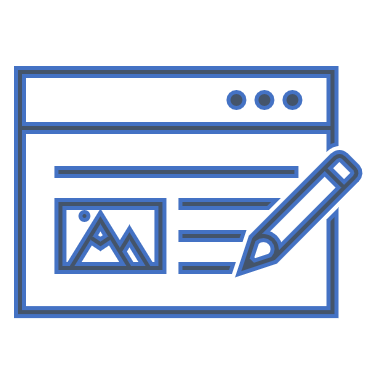 Key information Council name: Mayor:  Councillors:  Schedule of meeting Time: Venue: The Council Chamber, ...IndexMeeting procedure  Motions on noticeStaff reports Letters of recommendationMeeting agenda Opening meeting Acknowledgement of Country  Council commitments Welcome and apologies Item one Deputations Item recommendation Staff reports (if called upon) Decision Item two  Deputations Item recommendation Staff reports (if called upon) Decision Conclusion of the meetingMotions on noticePlease list and include any motions on notice submitted by councillors. Staff reports Please list and include any reports submitted by staff.Deputations Please list the community members who will be giving deputations.